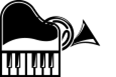 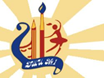 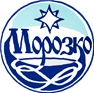 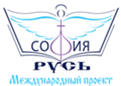 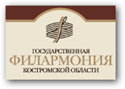 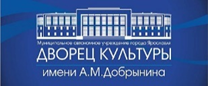 ПРИЛОЖЕНИЕ №2Весенний Международный Конкурс - Фестиваль Исполнительского Искусства «MUSICA SPIRITUS MOVENS»- «МУЗЫКА, ВОЗВЫШАЮЩАЯ ДУХ»в рамках Международного Социального Проекта «София-Русь»2019-2020 года(www.sofiarus.org) Программные требованияВнимание участникам и педагогам!!!Участники составляют программу самостоятельно с учетом индивидуальных возможностей и предпочтений. Список предлагаемых ниже произведений носит рекомендательный характер, ориентируя участников на высокий, профессиональный уровень подготовки к конкурсу.СПЕЦИАЛЬНОСТЬ «ФОРТЕПИАНО»Номинация «ДЕБЮТ» и «ПРИЗНАНИЕ»(учащиеся школ общего развития ДШИ, ДМШ)Возрастные категории:1 младшая группа 7-9 лет2 средняя группа «А» 10-11 лет 3 средняя группа «В» 12 лет4 старшая группа 13-15 летМладшая группа 7-9-летСредняя группа «А» 10-11 летСредняя группа «В» 12 летСтаршая группа 13-15 лет:2 тур - Очный (до 10 минут)1. Произведения композиторов эпохи «Барокко» и произведения И.С.Баха или произведения крупной формы венских классиков и их окружения, композиторы «Романтики», современные композиторы.2. Пьеса по выбору участника.Номинация «ПРОФИ (специальные учебные, школы, училища, вузы)»Возрастные категории 4 старшая группа 13-15 лет5 старшая группа 16-20 лет6 группа 21+4 старшая группа 13-15 лет5 старшая группа 16-206 группа 21+2 тур – Очный (до 12 минут) 1.1. Произведения композиторов эпохи «Барокко» и произведения И.С.Баха или произведения крупной формы венских классиков и их окружения, композиторы «Романтики», современные композиторы.2. Пьеса (развернутая) по выбору участникаСПЕЦИАЛЬНОСТЬ «СКРИПКА»Номинация «ДЕБЮТ» и «ПРИЗНАНИЕ (учащиеся школ общего развития ДШИ, ДМШ)Возрастные категории:  1 младшая группа 7-9 лет2 средняя группа «А» 10-11 лет 3 средняя группа «В» 12 лет4 старшая группа 13-15 летМладшая группа 7-9-летСредняя группа «А» 10-11 лет и «В» 12 летСтаршая группа 13-15 лет:2 тур – Очный (до 12 минут) 1.  Произведения крупной формы венских классиков и их окружения, композиторы «Романтики», современные композиторы.2. Пьеса по выбору участника.Номинация  «ПРОФИ (специальные учебные, школы, училища, вузы)»: Возрастные категории 4 старшая группа 13-15 лет5 старшая группа 16-20 лет6 группа взрослых участников 21+4 старшая группа 13-15 лет5 старшая группа 16-20 лет6 группа взрослых участников 21+2 тур – Очный (до 15 минут) 1. Произведения крупной формы венских классиков и их окружения, композиторы «Романтики», современные композиторы.2. Пьеса по выбору участника.СПЕЦИАЛЬНОСТЬ «АЛЬТ»Старшая группа 13-15 летСтаршая группа 16-20 лет6 группа 21+2 тур – Очный (до 15 минут) 1. Произведения крупной формы венских классиков и их окружения, композиторы «Романтики», современные композиторы.2. Пьеса по выбору участника.СПИСОК ПРЕДЛАГАЕМЫХ ПРОИЗВЕДЕНИЙДЛЯ III ТУРА ВЕСЕННЕГО МЕЖДУНАРОДНОГОКОНКУРСА-ФЕСТИВАЛЯ ИСПОЛНИТЕЛЬСКОГО ИСКУССТВА «МУЗЫКА, ВОЗВЫШАЮЩАЯ ДУХ»(с камерным оркестром Государственной филармонии Костромской области)ФОРТЕПИАНОКонцерты по выбору из списка (1-ая или 2-ая и 3-я части)1.	И.С.БахКонцерт  d-moll  (BWV 1052)2.	И.С.БахКонцерт  A-dur (BWV 1055)3.	И.С.Бах      Концерт   f-moll  (BWV 1056)4.	Р.Шуман    Концерт    a-moll   соч. 54  (переложение для струнного оркестра)5.	Ф.ШопенКонцерт  №1  соч. 11  e-moll  (переложение для струнного оркестра)СКРИПКАИ.С.БахКонцерт a-moll  (BWV  1041)И.С.Бах                 Концерт  E-dur  (BWV  1042)А.Вивальди          Концерт  a-mollФ.Мендельсон     Концерт  d-moll(переложение для струнного оркестра)Н.ПаганиниКонцерт  №1  D-dur(переложение для струнного оркестра)АЛЬТИ.С.Бах               Концерт  c-mollИ.Хандошкин     Концерт   С-durП.Нардини          Концерт   e-moll